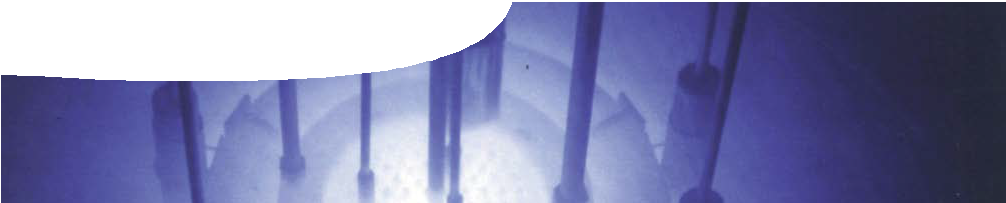 ComponentsPurposeTo provide understanding of fission and fusion processes, including quantitative examples of how energy is calculated.OutcomesStudents:understand fission, including how to calculate energy produced in a nuclear fission reaction;understand fusion, including how to calculate energy produced in a fusion reaction.;describe how nuclear fusion can produce energy, both in the Sun and in a fusion reactor; anddescribe how a major international research program is in place to demonstrate viable commercial production of power by nuclear fusion.Activity summaryTechnical requirementsThe teacher guide, fact sheet and worksheets require Adobe Reader (version 5 or later), which is a free download from www.adobe.com.  The  worksheets are also provided in Microsoft Word format.Teacher notesThe worksheets, Fission and Fusion, contain worked examples of calculation of mass defect and binding energy. Both worksheets contain problems for students to attempt. As the values of unified atomic masses vary from source to source, data for use in calculations is included.As the treatment of electrons is not always clear, the worksheets assume that neutral atoms are used when calculating mass defect. Therefore electrons need to be included as fundamental particles in calculations. In cases where only the mass of nuclei are used, electrons should not be included as fundamental particles.AcknowledgementsDeveloped by the Centre for Learning Technology, UWA. Production team: Alan Cadby, Fred Deshon, Bob Fitzpatrick, Jenny Gull, Trevor Hutchison, Paul Ricketts, Gary Thomas and Michael Wheatley.banner image: ‘Picture of Cerenkov Radiation Effect in the Reed Research Reactor’ by United States Nuclear Regulatory Commission, PD-USGOV, commons.wikimedia. org/wiki/File:Cerenkov_Effect.jpgSPICE resources and copyrightAll SPICE resources are available from the Centre for Learning Technology at The University of Western Australia (“UWA”). Selected SPICE resources are available through the websites of Australian State and Territory Education Authorities.Copyright of SPICE Resources belongs to The University of Western Australia unless otherwise indicated.Teachers and students at Australian and New Zealand schools are granted permission to reproduce, edit, recompile and include in derivative works the resources subject to conditions detailed at spice.wa.edu.au/usage.All questions involving copyright and use should be directed to SPICE at UWA.Web: spice.wa.edu.au Email: spice@uwa.edu.au Phone: (08) 6488 3917Centre for Learning Technology (M016) The University of Western Australia35 Stirling HighwayCrawley WA 6009Associated SPICE resourcesNuclear reactions 5: Fission and fusion may be used in conjunction with related SPICE resources to address the broader topic of nuclear physics.NAMEDESCRIPTIONAUDIENCE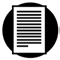 Fission and fusionteachers guideThe guide describes how to use two worksheets to explain mass defect calculations.teachers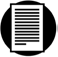 The ITER projectfact sheetThis fact sheet contains general information about the ITER fusion project, and a schematic diagram of the ITER reactor.students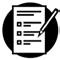 FissionworksheetThis worksheet contains questions relating to calculation of mass defect and binding energy.studentsFusionworksheetThis worksheet contains questions relating to calculation of energy from the fusion process. Questions relating to the experimental ITER fusion reactor are included.studentsACTIVITYPOSSIBLE STRATEGYStudents read through the worked example on the worksheet, Fission, with the help of their teacher.teacher-led discussionStudents then attempt questions on the rest of the worksheet, Fission.student workStudents attempt part 1 of the worksheet, Fusion.student workStudents read fact sheet, The ITER project.individualStudents complete part 2 of the worksheet, Fusion.student workDESCRIPTIONLEARNING PURPOSENuclear reactionsThis learning pathway shows how a number of SPICE resources can be combined to teach the topic of ionising radiation and nuclear reactions.Nuclear reactions 1: Mines to medicineStudents express their opinions on a moral issue after viewing a film of demonstrators at a uranium mine and after a medical physicist explains why nuclear medicine is so important to diagnostic and therapeutic procedures.EngageNuclear reactions 2: Nuclear radiationStudents investigate types and properties of radiation with particular attention to penetrative characteristics.Explore 1Nuclear reactions 3: Nuclear decayStudents manipulate variables in an interactive simulation to investigate connections between decay and half-life. An alternative procedure using dice is provided.Explore 2Nuclear reactions 4: Decay chainsIn three separate interactive simulations, students experience modelling as an alternative way of exploring nuclear decay and half-life.Explore 3Nuclear reactions 5: Fission and fusionWorked examples explain how to calculate mass defect and binding energy for fission and fusion reactions. The experimental ITER fusion reactor is also discussed.ExplainNuclear reactions 6: Nuclear medicineStudents explore applications of radioisotopes in medicine.Elaborate 1Nuclear reactions 7: Radioisotopes in researchFact sheets illustrate the use of radioisotopes in research being undertaken at The University of Western Australia.Elaborate 2